2024 Air Force JROTC Open Drill Nationals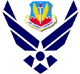 Unarmed Division - Flight RegulationCC Initials School Name: 	 Team Name:     «Team_ID»					      Head Judge #1* Forward March (Enter):Enter the drill floor together in a military fashion, front/center the unit, 3 paces from HJ to C/CMDR, 3 paces from c/CDR to the unit. **Cadet Commander will VERBALLY report out and then command the unit to depart the drill floor in a precision military fashion (floor departure is unscored).  Delaware County Schools    #12024 Air Force JROTC Open Drill NationalsUnarmed Division - Flight Regulation  School Name: «SchoolName»  Team Name: «TeamName» «Team_ID»                                        Judge #2* Forward March (Enter):Enter the drill floor together in a military fashion, front/center the unit, 3 paces from HJ to C/CMDR, 3 paces from c/CDR to the unit. **Cadet Commander will VERBALLY report out and then command the unit to depart the drill floor in a precision military fashion (floor departure is unscored).  Delaware County Schools    #22024 Air Force JROTC Open Drill NationalsUnarmed Division - Flight RegulationSchool Name: «SchoolName»Team Name:  «TeamName»«Team_ID»                                         Judge #3* Forward March (Enter):Enter the drill floor together in a military fashion, front/center the unit, 3 paces from HJ to C/CMDR, 3 paces from c/CDR to the unit. **Cadet Commander will VERBALLY report out and then command the unit to depart the drill floor in a precision military fashion (floor departure is unscored).   Delaware County Schools    #32024 Air Force JROTC Open Drill NationalsUnarmed Division - Flight RegulationSchool Name: «SchoolName»Team Name:  «TeamName»«Team_ID» Judge #4* Forward March (Enter):Enter the drill floor together in a military fashion, front/center the unit, 3 paces from HJ to C/CMDR, 3 paces from c/CDR to the unit. **Cadet Commander will VERBALLY report out and then command the unit to depart the drill floor in a precision military fashion (floor departure is unscored).  Delaware County Schools    #4Total points = 35912345671234567  1. Forward March (ENTER)*27. Extend March  2. Report In (VERBAL)27a.Forward March   3. Parade Rest28. Column Left March (Forward Mch)  4. Attention29. Change Step March   5. PRESENT ARMS30. Mark Time March (5 seconds)  6. Order Arms30a. FLIGHT HALT  7. COUNT OFF30b.Forward March  8. Right Face31. Column Left March (Forward Mch)  9. Close March32. Change Step March10. Extend March 32a. FLIGHT HALT11. Left Face33. Column Left March (Forward Mch)12. Open Ranks March / Ready Fnt.34. Column 1/2 Left March 13. CLOSE RANKS MARCH35. Column 1/2 Left March 14. Left Step March / FLIGHT HALT36. Rear, March 15. Left Face37. Rear, March16. Right Step March, (Flight Halt)37a. FLIGHT HALT17. About Face37b. Forward March17a.Forward March38. Eyes Right18. Column Right March (Forward Mch)39. Ready Front19. Column Right March (Forward Mch)40. Column Left March (Forward Mch)20. Column Right March (Forward Mch)41. Half Step21. Left Flank March 42. Forward March22. Right Flank March43. Column Left Match (Forward Mch)22a.FLIGHT HALT44. Left Flank March23. Column Left March (Forward Mch)45. Right Flank March24. Rear, March 45a.FLIGHT HALT25. Rear, March46. Left Face26. Close March47. Report Out (VERBAL)26a.Forward March 47a. Depart the Drill Floor **Total points = 35912345671234567  1. Forward March (ENTER)*27. Extend March  2. Report In (VERBAL)27a.Forward March   3. Parade Rest28. Column Left March (Forward Mch)  4. Attention29. Change Step March   5. PRESENT ARMS30. Mark Time March (5 seconds)  6. Order Arms30a. FLIGHT HALT  7. COUNT OFF30b.Forward March  8. Right Face31. Column Left March (Forward Mch)  9. Close March32. Change Step March10. Extend March 32a. FLIGHT HALT11. Left Face33. Column Left March (Forward Mch)12. Open Ranks March / Ready Fnt.34. Column 1/2 Left March 13. CLOSE RANKS MARCH35. Column 1/2 Left March 14. Left Step March / FLIGHT HALT36. Rear, March 15. Left Face37. Rear, March16. Right Step March, (Flight Halt)37a. FLIGHT HALT17. About Face37b. Forward March17a.Forward March38. Eyes Right18. Column Right March (Forward Mch)39. Ready Front19. Column Right March (Forward Mch)40. Column Left March (Forward Mch)20. Column Right March (Forward Mch)41. Half Step21. Left Flank March 42. Forward March22. Right Flank March43. Column Left Match (Forward Mch)22a.FLIGHT HALT44. Left Flank March23. Column Left March (Forward Mch)45. Right Flank March24. Rear, March 45a.FLIGHT HALT25. Rear, March46. Left Face26. Close March47. Report Out (VERBAL)26a.Forward March 47a. Depart the Drill Floor **Total points = 35912345671234567  1. Forward March (ENTER)*27. Extend March  2. Report In (VERBAL)27a.Forward March   3. Parade Rest28. Column Left March (Forward Mch)  4. Attention29. Change Step March   5. PRESENT ARMS30. Mark Time March (5 seconds)  6. Order Arms30a. FLIGHT HALT  7. COUNT OFF30b.Forward March  8. Right Face31. Column Left March (Forward Mch)  9. Close March32. Change Step March10. Extend March 32a. FLIGHT HALT11. Left Face33. Column Left March (Forward Mch)12. Open Ranks March / Ready Fnt.34. Column 1/2 Left March 13. CLOSE RANKS MARCH35. Column 1/2 Left March 14. Left Step March / FLIGHT HALT36. Rear, March 15. Left Face37. Rear, March16. Right Step March, (Flight Halt)37a. FLIGHT HALT17. About Face37b. Forward March17a.Forward March38. Eyes Right18. Column Right March (Forward Mch)39. Ready Front19. Column Right March (Forward Mch)40. Column Left March (Forward Mch)20. Column Right March (Forward Mch)41. Half Step21. Left Flank March 42. Forward March22. Right Flank March43. Column Left Match (Forward Mch)22a.FLIGHT HALT44. Left Flank March23. Column Left March (Forward Mch)45. Right Flank March24. Rear, March 45a.FLIGHT HALT25. Rear, March46. Left Face26. Close March47. Report Out (VERBAL)26a.Forward March 47a. Depart the Drill Floor **Total points = 35912345671234567  1. Forward March (ENTER)*27. Extend March  2. Report In (VERBAL)27a.Forward March   3. Parade Rest28. Column Left March (Forward Mch)  4. Attention29. Change Step March   5. PRESENT ARMS30. Mark Time March (5 seconds)  6. Order Arms30a. FLIGHT HALT  7. COUNT OFF30b.Forward March  8. Right Face31. Column Left March (Forward Mch)  9. Close March32. Change Step March10. Extend March 32a. FLIGHT HALT11. Left Face33. Column Left March (Forward Mch)12. Open Ranks March / Ready Fnt.34. Column 1/2 Left March 13. CLOSE RANKS MARCH35. Column 1/2 Left March 14. Left Step March / FLIGHT HALT36. Rear, March 15. Left Face37. Rear, March16. Right Step March, (Flight Halt)37a. FLIGHT HALT17. About Face37b. Forward March17a.Forward March38. Eyes Right18. Column Right March (Forward Mch)39. Ready Front19. Column Right March (Forward Mch)40. Column Left March (Forward Mch)20. Column Right March (Forward Mch)41. Half Step21. Left Flank March 42. Forward March22. Right Flank March43. Column Left Match (Forward Mch)22a.FLIGHT HALT44. Left Flank March23. Column Left March (Forward Mch)45. Right Flank March24. Rear, March 45a.FLIGHT HALT25. Rear, March46. Left Face26. Close March47. Report Out (VERBAL)26a.Forward March 47a. Depart the Drill Floor **